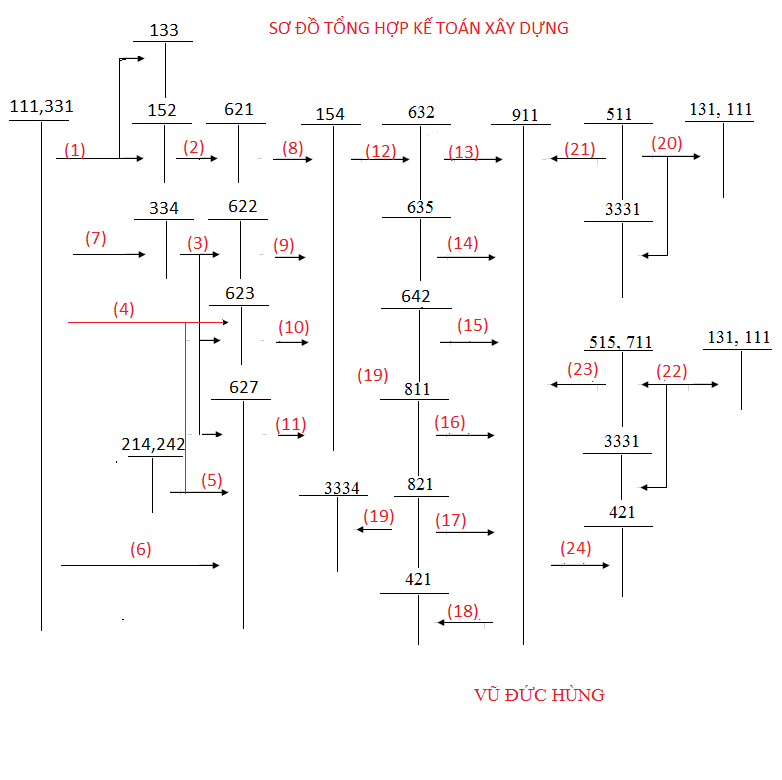 Diễn giải:Mua NVL nhập kho ( khi mua về nên hạch toán nhập kho từng công trình)Xuất NVL cho thi công (Xuất kho từng công trình)Chi phí lương công nhân trực tiếp (622) , lái máy, phụ máy (623) , tổ trưởng, đội trưởng, kỹ sư công trình, kế toán đội, thủ kho ( 627).Chi phí khác cho máy thi côngChi phí khấu hao và phân bổ chi phí trả trướcChi khác cho sản xuất chungThanh toán lương cho NLĐK/c chi phí NVL sang chi phí dở dang K/c chi phí NCTT sang chi phí dở dangK/c chi phí máy thi công sang chi phí dở dangK/c chi phí SXC sang chi phí dở dangK/c chi phí dở dang sang giá vốn K/c giá vốn sang xác định KQKDK/c chi phí tài chínhK/c chi phí QLDNK/c chi phí khácChi phí thuế TNDNK/c lợi nhuận sau thuếThuế TNDN phải nộpGhi nhận Doanh thu hạng mục công trình, công trình hoàn thànhK/c Doanh thuDoanh thu tài chính và thu nhập khácK/c Doanh thu tài chính và thu nhập khácK/c LỗLưu ý 1: Khi tập hợp chi phí trong xây dựng thì các bạn tập hợp theo từng công trình, hạng mục công trình, như hình dưới.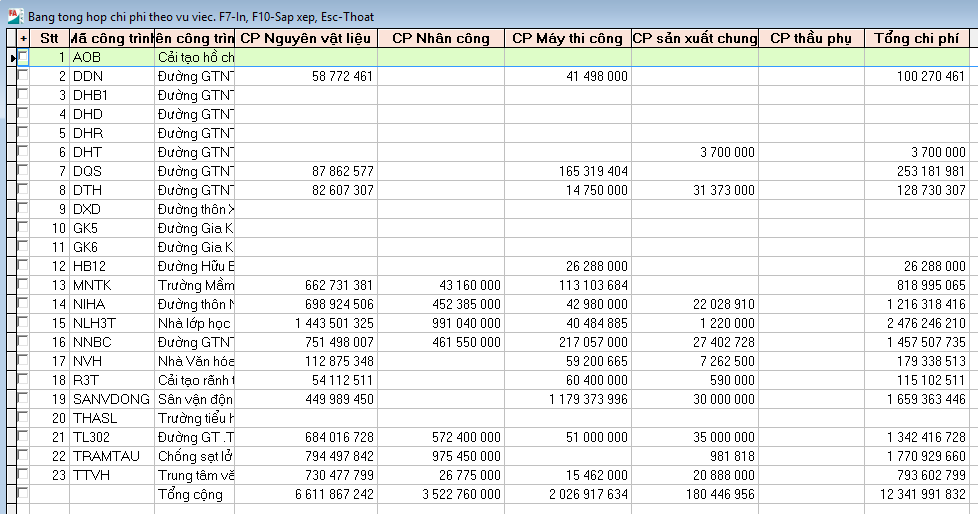 Lưu ý 2: Khi kết chuyển chi phí dở dang từ tk 154 sang 632 thì chỉ K/c những hạng mục công trình, công trình đã ghi nhận doanh thu, công trình nào chưa có doanh thu không kết chuyển.Chúc các bạn thành công.Chia sẻ ghi rõ nguồn: Vũ Đức Hùng.